Gouffre de la FageOntdek de Fage kloof, een unieke plaats waar de natuur koning is en de verbeelding zonder beperkingen!

De” Gouffre de La Fage” biedt een rijkdom van druipstenen aan een paleontologische instorting en een kolonie van vleermuizen, zichtbaar op bepaalde tijden van het jaar,tot de verbazing van gasten...
De reis naar het land van de verbeelding begint met een afdaling in de grote aven. Versierd met meerdere varens en mossen biedt dit een wilde en onverwachte overgang tussen de plantenwereld en de minerale wereld. U ziet versteende watervallen, gordijnen en organen bedekken de muren en zijn excentriek. Ze tarten de wetten van de natuur. Je kunt zelfs beeldjes zien, gesneden door de natuur om volgens uw eigen verbeelding er een kleine olifant, Kerstman of een schildpad in te zien.
In de kamer van wonderen lijken tientallen kolommen een sprankelende Vault te ondersteunen door zijn duizenden stalactieten.Om dan ook de tijd te nemen om de paleontologische instorting te ontdekken waar men: olifant-, mammoet-, herten benen, buikpotigen, olifant skeletten terugvind in het hart van een ware dierlijke begraafplaats, wiens oudste resten dateren van  terug tot -400 000 jaar!Tarieven: Volwassenen: 5,50 euro.
Kinderen (4-12 jaar): 3,50 euro dienstregelingen: 1 April tot en met 30 juni: van 14 h tot 18 h 30. Gesloten op woensdag.
Van 1 juli tot 31 augustus: elke dag van 9 h 30 tot 13 h en van 14 h tot 19 h.
Rondleidingen door de middag (behalve zaterdag).
Van 1 September tot 10 oktober: 14:00u aan 18:00u.
Gesloten op woensdag.
Alle heilige feestdagen: bezoek om 3 uur op dinsdag en donderdag.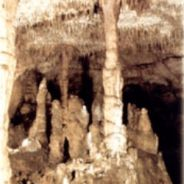 Gouffre de la Fage 19600 NoaillesTél. 05 55 85 80 35Vertrekadres: Bellac (F, 87300)Bestemming: Noailles (F, 19600)Afstand: 141.5 km Reistijd:1:27u